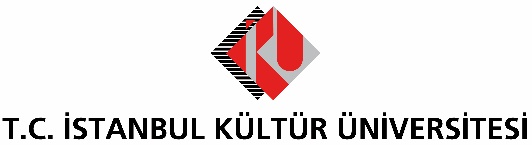 BASIN BÜLTENİKADIN SANATÇILAR 8 MART’TA İKÜ’DE BULUŞUYORİlki geçtiğimiz yıl gerçekleşen Miss Power - Dünya Kadınlar Günü Sanatçılar Buluşması’nın ev sahipliğini bu sene İstanbul Kültür Üniversitesi (İKÜ) üstleniyor.İKÜ Güzel Sanatlar Uygulama ve Araştırma Merkezi ile Kadın ve Sosyal Araştırmalar Birimi tarafından düzenlenen Miss Power - Dünya Kadınlar Günü Sanatçılar Buluşması’nın ikincisi 8 Mart Cuma günü İKÜ Ataköy yerleşkesinde bulunan Önder Öztunalı Konferans Salonu’nda gerçekleşecek.Açılış konuşmasını İKÜ Mimarlık Fakültesi Dekanı Prof. Dr. Neslihan Dostoğlu’nun yapacağı organizasyonun moderatörlüğünü yazar Beral Madra üstlenecek. Kendi kimliğini kazanan 8 kadın sanatçının, üretimleri bağlamında sanattaki ayrım ve çeşitliliği anlatacağı etkinliğin konuşmacıları ise Beyza Boynudelik, Bengisu Bayrak, Deniz Pireci, Duygu Nazlı Akova, Gökçe Er, Melike Kılıç ve Manolya Çelikler olacak. 